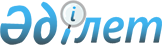 "2017 - 2019 жылдарға арналған республикалық бюджет туралы" Қазақстан Республикасының Заңын іске асыру туралы" Қазақстан Республикасы Үкіметінің 2016 жылғы 6 желтоқсандағы № 775 қаулысына өзгерістер мен толықтыру енгізу туралыҚазақстан Республикасы Үкіметінің 2017 жылғы 30 мамырдағы № 312 қаулысы
      РҚАО-ның ескертпесі!

      Осы қаулы 2017 жылғы 1 қаңтардан бастап қолданысқа енгізіледі.
      Қазақстан Республикасының Үкіметі ҚАУЛЫ ЕТЕДІ:
      1. "2017 − 2019 жылдарға арналған республикалық бюджет туралы" Қазақстан Республикасының Заңын іске асыру туралы" Қазақстан Республикасы Үкіметінің 2016 жылғы 6 желтоқсандағы № 775 қаулысына мынадай өзгерістер мен толықтыру енгізілсін:
      көрсетілген қаулыға 27-қосымшада:
      реттік нөмірлері 9-1 және 15-1-жолдар алып тасталсын; 
      мынадай мазмұндағы 31-4-жолмен толықтырылсын: 
      "
      ";
      реттік нөмірлері 33 және 34-жолдар мынадай редакцияда жазылсын:
      "
      ";
      реттік нөмірлері 38-1, 39-1 және 39-2- жолдар алып тасталсын.
      2. Осы қаулы 2017 жылғы 1 қаңтардан бастап қолданысқа енгізіледі.
					© 2012. Қазақстан Республикасы Әділет министрлігінің «Қазақстан Республикасының Заңнама және құқықтық ақпарат институты» ШЖҚ РМК
				
31-4.
Ұлттық бірың ғай тесті леуді ұйым дасты ру мен өткізу және ЖОО-лар емти ханда рының жаңа ныса нына арнал ған тесті лік тапсырмалар дың база сын қалып тасты ру бойынша көрсетілетін қызметтер
Жалпы орта білім берудің жалпы білім беретін оқу бағдарламала рын меңгерген білім беру ұйымдарының бітірушілері үшін Ұлттық бірыңғай тестілеуді ұйымдастыру және өткізу.

Жалпы орта білім берудің жалпы білім беретін оқу бағдарламала рын меңгерген білім беру ұйымдарының бітірушілері үшін ЖОО-ларға қабылдау емтихандары ның жаңа нысанына арналған тестілік тапсырмалардың базасын қалыптастыру.
Қазақстан Республи касы Білім және ғылым министр лігі
"Ұлт тық тесті леу орталығы"

РМКҚ
099 "Сапалы мектеп біліміне қолже тімді лікті қамтамасыз ету" 113 "Білім сапа сына сырттай бағалау жүргізу"
1 528 298
33.
Білім беру бағдарлама ларын әзірлеу бойынша көрсетілетін қызметтер
Техникалық және кәсіптік, орта білімнен кейінгі мамандықтар бойынша халықаралық тәжірибе негізінде кейіннен оларды "Кәсіпқор" холдингі" КЕАҚ оқу орындарының, 10 базалық колледждің оқу процесіне енгізе отырып, білім беру бағдарламаларын әзірлеу
Қазақстан Республикасы Білім және ғылым министрлігі
"Кәсіпқор" хол дингі" КЕАҚ
203 "Техникалық және кәсіптік білімі бар кадрлар мен қамтама сыз ету" 110 "Халық аралық тәжірибе негізінде техника лық және кәсіптік білім беру жүйесін дамыту бойынша қызмет тер"
232 342
34.
Техникалық және кәсіптік білім беру мамандықтары бойынша үлгілік оқыту жоспарын және бағдарлама ларын өзектіленді ру бойынша көрсетілетін қызметтер
"Білім туралы" Қазақстан Республикасы Заңының талаптарына және мемлекеттік техникалық және кәсіптік, орта білімнен кейінгі білім берудің жаңа мемлекеттік жалпы білім беру стандартына сәйкес еңбек нарығында білікті кадрларға сұраныс пен ұсыныс арасындағы алшақтықты жою мақсатында, білім беру мазмұнын жұмыс берушілердің заманауи талаптарына сәйкес келтіру арқылы техникалық және кәсіптік білім беру мамандықтары бойынша қолданыстағы үлгілік оқу жоспарлары мен бағдарламаларын өзектілендіру
Қазақстан Республикасы Білім және ғылым министрлігі
"Кәсіпқор" холдингі" КЕАҚ
203 "Техникалық және кәсіптік білімі бар кадрлар мен қамтама сыз ету" 110 "Халық аралық тәжірибе негізінде техника лық және кәсіптік білім беру жүйесін дамыту бойынша қызмет тер"
300 209
      Қазақстан Республикасының

      Премьер-Министрі

Б. Сағынтаев
